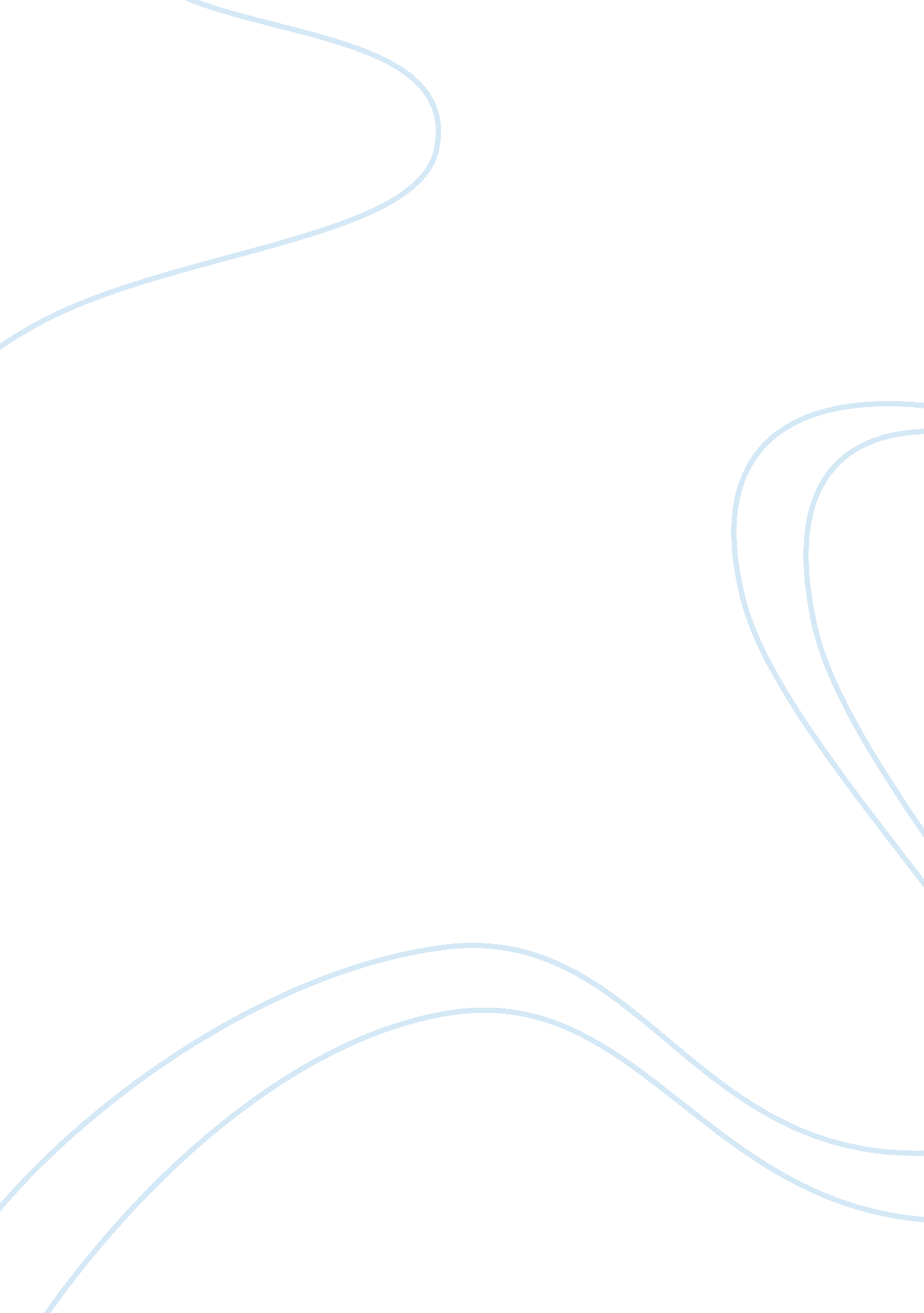 Clinical laboratory services marketFinance, Market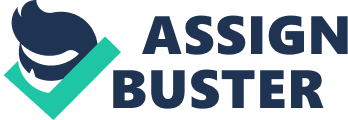 In addition, residence of untapped growth opportunities and the rapidly improving healthcare infrastructure in emerging markets such as China, India and Brazil are expected to offer growth opportunities for industry participants. Clinical chemistry based services dominated the overall market, accounting for over 45. 0% of the revenue share in 2013, owing to the fact that these tests are a part of the initial diseasediagnosticprocess and thus are carried out in large volumes. Browse All Reports Of this Category @ http://www. Schwarzenegger. Mom/industry/clinical-diagnostics Further key findings from the study suggest: Human & tumor genetics followed clinical chemistry tests in terms of revenue. The market for human & tumor genetics is expected to grow at a CARR of over 6. 0% from 2014 to 2020 major owing to increasing global incidence rates of cancer. ; Stand alone laboratories are expected to witness significant gains over the forecast period. Growing use of these laboratories in emerging and underdeveloped economies in an attempt to improve healthcare access is expected to be the primary growth driver for this segment. North America dominated the overall clinical laboratory services racket in terms of revenue share in 2013, major on account of the presence of high prevalence levels of chronic and infectious diseases and sophisticated reimbursement networks. ; Asia Pacific is expected to be a high-growth clinical laboratory services market over the forecast period. Growing demand for proper diagnostics and rapidly improving healthcare infrastructure in the emerging markets of China and India are some factors attributing to its rapid growth rate. Some key market players of clinical laboratory services include Exemption Medical Laboratory, Quest Diagnostics Inc. , Labor, Sonic Healthcare, Label S. A. , Charles River Laboratories, Bio-Reference Laboratories, Abbott Laboratories and Healthcare. ; The market has witnessed a surge in R&D spending in recent times, aimed at developing technologically advanced products and systems to provide precise result even when dealing with large sample volumes. Browse Ongoing Reports @ http:// www. Schwarzenegger. Mom/ongoing-reports For the purpose of this study, Grand View Research has segmented the global clinical laboratory services market on the Asia of test type, service provider and region: ; Global Clinical Laboratory Services -rest outlook (Revenue, USED Billion, 2012 - 2020) ; Clinical Chemistry ; Medical Microbiology & Cytology ; Human & Tumor Genetics Clinical Laboratory Services Market, Size, Share, Analysis, Trends and Forecast to 2020 By Gracelessness's ; Global Clinical Laboratory Services, Service Provider Outlook (Revenue, USED Billion, 2012 - 2020) ; Hospital-Based Laboratories ; Stand-Alone Laboratories ; Clinic-Based Laboratories Browse all Market Research Reports @ http://www. Schwarzenegger. Com 